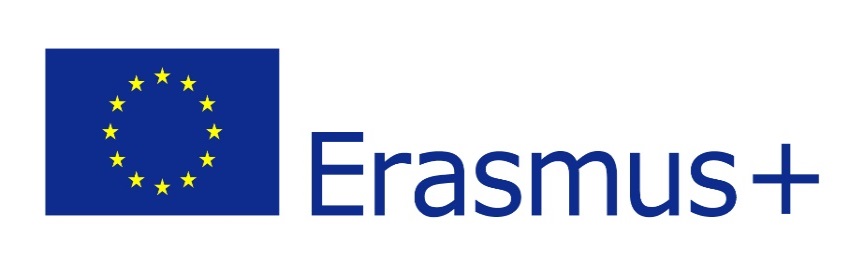 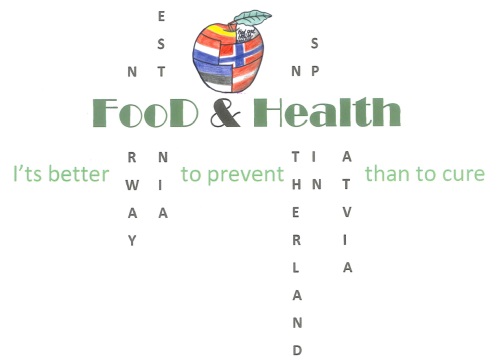 Erasmus+project 2016-2018: Food and Health- It’s better to prevent than to cure4thGeneral meeting/ Students ExchangeIn lyganuse Secondary School , Estonia , from 12th of February to 16th of February 2018Sunday 11th FebruaryArrival at Tallinn airportNorway, The Netherlands and Latvia transfer to Lyganuse at about 17.30 (18.00)Spain at about 23.00Students meet their host families at school, and they go to their host familiesMONDAY 12TH February08.00 Arrival at school8.00- 9.00 Welcoming ceremony, Presentations ( school canteen survey )9.00- 10.00 a tour around the school, visiting the local shop (tasting carrot and beetroot chips) 10.00-11.30 Lunch at school11.30- 12.00  a bus trip to Narva12.00- 15.00 visiting Narva Castle. Admiring Russia across the border.15.00- 16.30 Travelling back to Lyganuse.Students go to their host familiesTUESDAY 13Th February 08.00 Arrival at school8.00- 8.30 Presentations (video about preparing one healthy   dish and a short presentation)8.30- 10.30-  Preparing healthy salads, presenting, degustatingTeachers` first meeting, Exchange of best practices T&L10.30- 11.00 Lunch at school11.00 Going to watch a Waterfall of Valaste12.30- 15.30  Shrove Tuesday at a farm of Tagavälja.(Estonian farm animals, making Estonian bread, having a sleigh ride)Students go to their host familiesWEDNESDAY 14 TH February8.00 Arrival at schoolA bus trip to TartuA tour around the town, visiting Science Centre Ahhaa, visiting Upside down house, shopping±19.00  back at schoolStudents go to their host familiesTHURSDAY 15 THFebruary08:30 Arrival at school 08.30 – 12.00 Sports lessons ( different sports games, playing floor hockeyTeachers` second meeting12.00- 13.00 Lunch at school. A bus trip to Estonian Mining Museum13.00 - 16.00 visiting Estonian Mining MuseumAbout 17.00 back at schoolStudents go to their host familiesFRIDAY 16 th February8.00 arrival at school8.00- 8.30 seminar about healthy lifestyle8.30- 10.00 Making posters about healthy lifestyle (mixed groups)10.00-12.00 Preparing healthy snacks  Teachers` third meeting (evaluation)12.00 lunch at school12.30- 15.00 A surprise activity (depends on the weather, warm clothes needed)15.00 Students go to their host families18.00 a concert ( The Republic of Estonia 100),a Farewell party with host familiesAfter the party transfer to Tallinn (Norway and Spain)SATURDAY 17th FebruaryAt about 11.00 Transfer to Tallinn ( Latvia and The Netherlands)Departure